УКРАЇНАПОЧАЇВСЬКА  МІСЬКА  РАДАВИКОНАВЧИЙ КОМІТЕТРІШЕННЯВід  «     » жовтня 2018  року						№  Про  розробку проекту Програмиблагоустрою населених пунктів Почаївської МОТГ на 2018-2019 рр.	Керуючись Порядком розроблення та виконання місцевих цільових програм, затвердженого рішенням сесії Почаївської міської ради № 792 від 12.04.2017 року, розпорядженням міського голови №____ від «____» жовтня 2018 року, ст.27 Закону України «Про місцеве самоврядування в Україні», виконавчий комітет Почаївської міської ради ВИРІШИВПідготувати проект Програми благоустрою населених пунктів Почаївської МОТГ на 2018-2019 рр.Визначити:розробником Програми - виконавчий комітет Почаївської міської ради; співрозробник програми  - Почаївський ККПвідповідальним виконавцем – Почаївська міська радаПідготовлений проекти програми подати на затвердження сесії Почаївської міської ради.Контроль за виконанням даного рішення покласти на заступника міського голови Чубика А. В.Чубик А.В.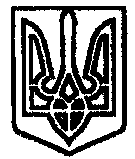 